Confirmation Letter regarding the Applicability of the SpecificCategories for Compliance with Article 25(1) and (2) of theForeign Exchange and Foreign Trade ActTo:Date:　　　　　　　　　　　　　　　　　　　　Address:　　　　　　　　　　　　　　　　　　　　Name:I understand when [INSERT ENTITY NAME] transfers technology to aresident who falls under the clauses 1(3)サ① or ② of the“Notification for Transactions or Acts of Transferring TechnologyRequiring Permission pursuant to Article 25(1) of the ForeignExchange and Foreign Trade Act and Article 17(2) of the ForeignExchange Order” (Document NO.492 of the Trade Bureau publishedon December 21, 1992; hereinafter referred to as the “Notification forTechnology Transfer”), [INSERT ENTIYT NAME] is likely to berequired to obtain a license from the Minister of Economy, Trade, andIndustry pursuant to Article 25(1) and (2) of the Foreign ExchangeAnd Foreign Trade Act, and, for the sake of compliance by [INSERTENTITY NAME] with the clauses 1(3)サ① or ② of the Notification forTechnology Transfer, I hereby confirm that I: fall under the category (1) below. fall under the category (2) below. fall under the category (1) and (2) below. DO NOT fall under any of the categories below and no confirmation is required.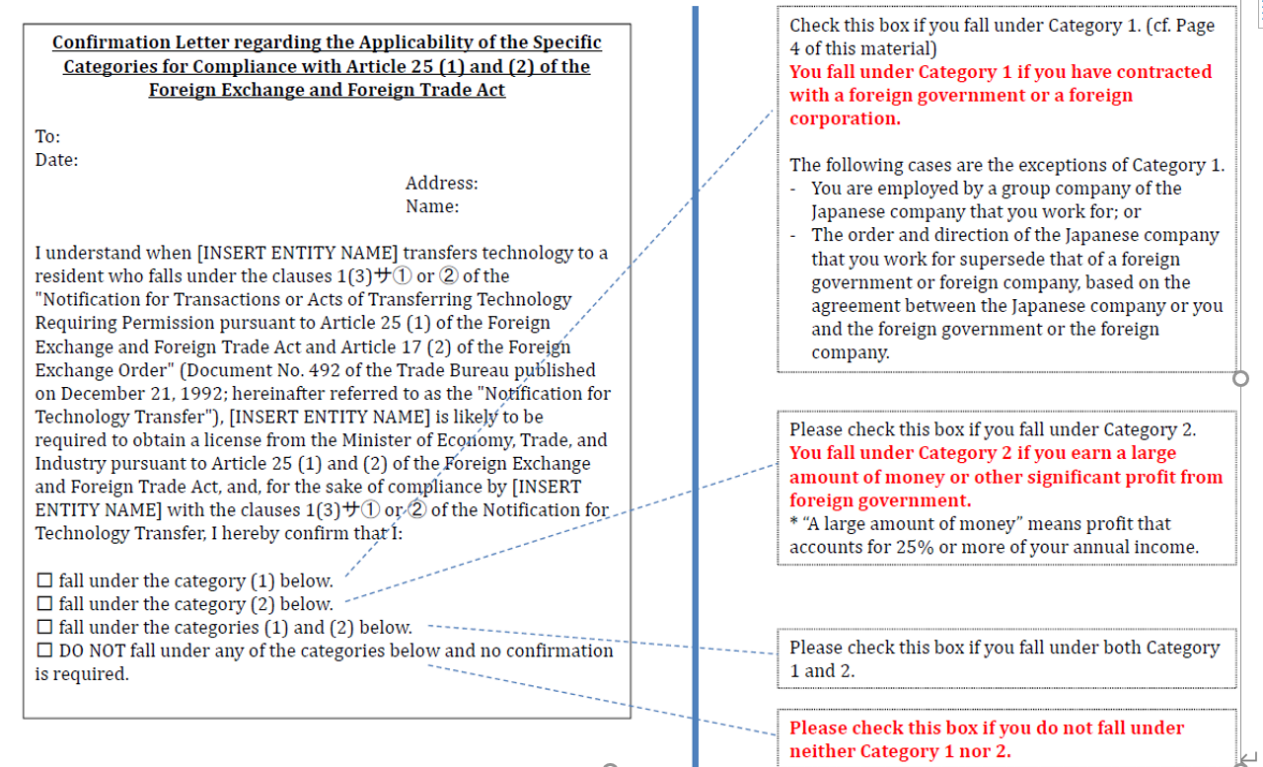 